Preglej nalogo in popravi napake!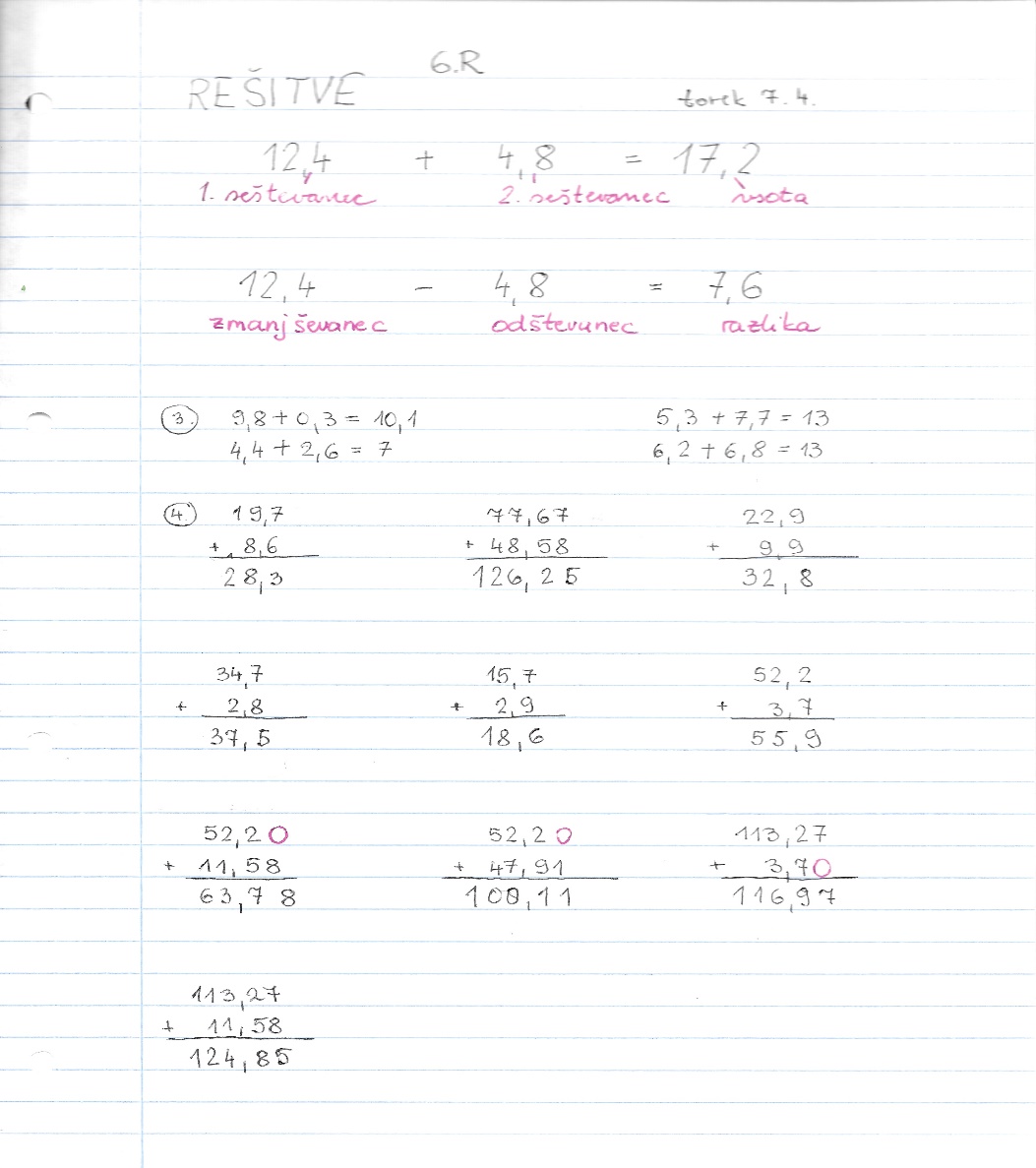 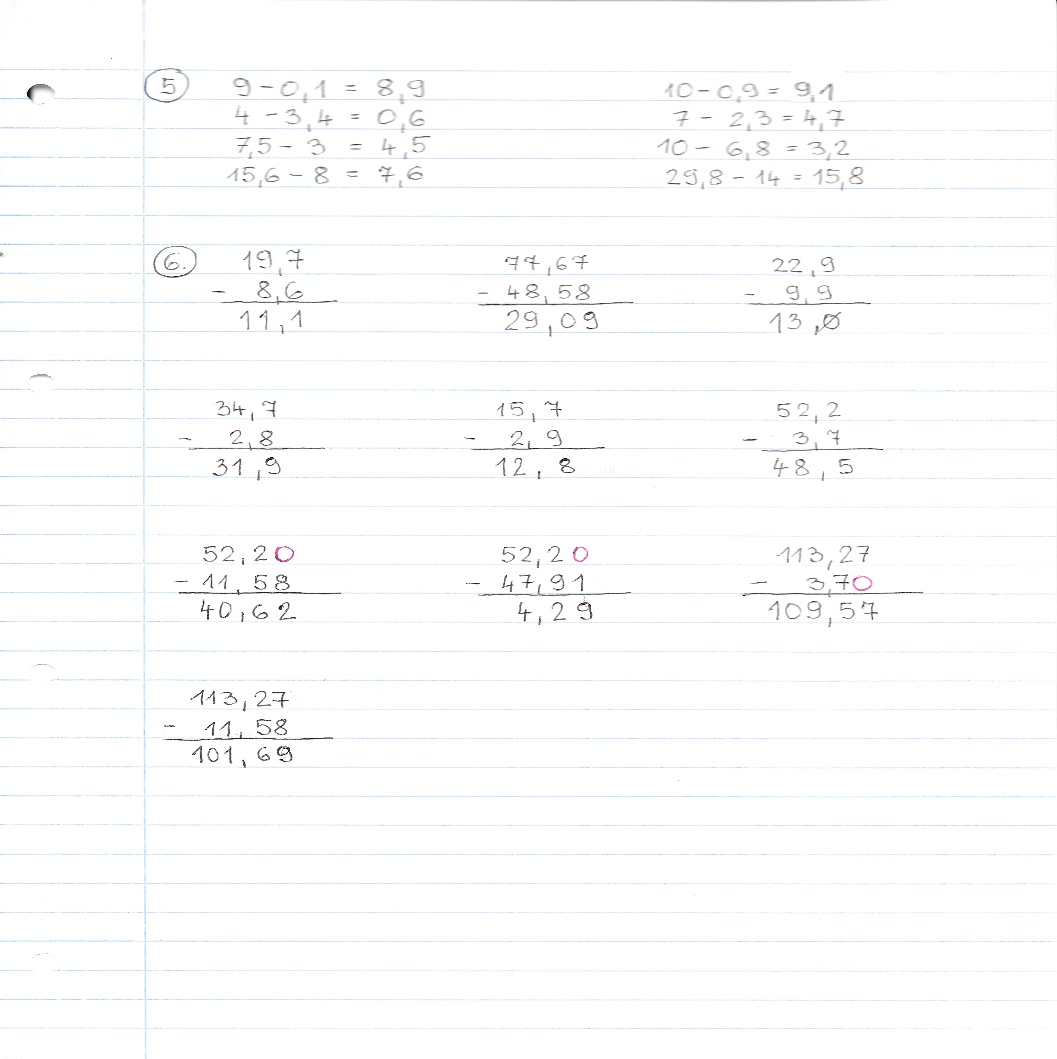 Ponovi s pomočjo računalnika:https://uciteljska.net/kvizi/HotPot/Cleni_rac_operacije/CLENI.htmV zvezek reši naloge! Pazi na obliko! Pazi na pravilno podpisovanje!dz 2. del 	stran 65/8	 	stran 66/10 	(navodilo – ulomek najprej spremeni v decimalno število in seštej pisno)primer:  	stran71/8